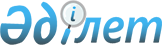 О внесении изменений и дополнений в приказ Министра внутренних дел Республики Казахстан от 28 апреля 2007 года N 180 "Об утверждении Правил прохождения специального первоначального обучения кандидатов, впервые поступающих в органы внутренних дел Республики Казахстан на должности рядового, младшего и среднего начальствующего состава"
					
			Утративший силу
			
			
		
					Приказ Министра внутренних дел Республики Казахстан от 23 апреля 2008 года N 149. Зарегистрирован в Министерстве юстиции Республики Казахстан 5 мая 2008 года N 5211. Утратил силу приказом Министра внутренних дел Республики Казахстан от 26 апреля 2011 года № 187

      Сноска. Утратил силу приказом Министра внутренних дел РК от 26.04.2011 № 187 (вводится в действие со дня первого официального опубликования).        В соответствии с  пунктом 11 Положения о прохождении службы лицами рядового и начальствующего состава органов внутренних дел Республики Казахстан, утвержденного постановлением Правительства Республики Казахстан от 27 декабря 1996 года N 1644,  ПРИКАЗЫВАЮ: 

      1. Внести в  приказ Министра внутренних дел Республики Казахстан от 28 апреля 2007 года N 180 "Об утверждении Правил прохождения специального первоначального обучения кандидатов, впервые поступающих в органы внутренних дел Республики Казахстан на должности рядового, младшего и среднего начальствующего состава" (зарегистрированный в Реестре государственной регистрации нормативных правовых актов за N 4673, опубликованный в "Юридической газете" от 15 июня 2007 года N 90 (1293)), следующие изменения и дополнения: 

      в пункте 2 слова "учебных заведений" заменить словами "организаций образования"; 

      в Правилах прохождения специального первоначального обучения кандидатов, впервые поступающих в органы внутренних дел Республики Казахстан на должности рядового, младшего и среднего начальствующего состава, утвержденных указанным приказом: 

      пункт 1 после слов "Республики Казахстан" дополнить словами "(далее - ОВД)"; 

      дополнить пунктом 1-1 следующего содержания: 

      "1-1. Кандидаты, впервые поступающие в ОВД, проходят специальное первоначальное обучение для ускоренного приобретения знаний, умений, навыков и норм поведения, необходимых для выполнения служебных обязанностей по конкретной должности."; 

      в пункте 2 слова "учебных заведениях Министерства внутренних дел Республики Казахстан (далее - учебные заведения МВД)" заменить словами "организациях образования, подведомственных Министерству внутренних дел Республики Казахстан (далее - организация образования)"; 

      пункт 3 изложить в следующей редакции: 

      "3. Отбор кандидатов на службу в органы внутренних дел (далее - кандидаты) для направления на специальное первоначальное обучение и оформление личных дел осуществляется кадровыми аппаратами департаментов внутренних дел Министерства внутренних дел Республики Казахстан (далее - ДВД). В состав отборочных комиссий ДВД включаются представители организаций образования."; 

      дополнить пунктами 3-1 и 3-2 следующего содержания: 

      "3-1. Специальное первоначальное обучение проводится для кандидатов на службу в ОВД, назначаемых стажерами на соответствующие должности с испытательным сроком три месяца. 

      3-2. Специальное первоначальное обучение не проходят лица: 

      ранее проходившие службу в ОВД и поступившие вновь на службу при наличии документов, подтверждающих прохождение ими специального первоначального обучения; 

      ранее проходившие службу в других правоохранительных органах Республики Казахстан при наличии документов, подтверждающих прохождение ими специального первоначального обучения; 

      окончившие военные и специальные учебные заведения по очной форме обучения; 

      офицеры (запаса), ранее проходившие воинскую службу в рядах Вооруженных Сил Республики Казахстан, других войск и воинских формирований.". 

      в пункте 4 слова "органов внутренних дел представляют в учебное заведение МВД личное дело кандидата не позднее десяти дней до начала приема" заменить словами "ОВД представляют в организацию образования личное дело кандидата не позднее десяти дней до начала курсов специального первоначального обучения"; 

      дополнить пунктом 5-1 следующего содержания: 

      "5-1. Приказами начальников организаций образования кандидаты в ОВД зачисляются в число слушателей курсов специального первоначального обучения. 

      Выписки из приказа не позднее десяти дней со дня подписания приказа, должны быть направлены в кадровые аппараты ДВД.".; 

      пункты 6-15 исключить; 

      дополнить пунктами 17-1 и 17-2 следующего содержания: 

      "17-1. Итоговая оценка уровня знаний слушателей проводится экзаменационной комиссией, состав которой утверждается начальником организации образования. Состав экзаменационных комиссий формируется из числа сотрудников Министерства внутренних дел Республики Казахстан, территориальных ДВД, преподавательского состава организаций образования, представителей Совета ветеранов и общественности. 

      17-2. При невыполнении слушателями требований учебного плана или нарушении ими Устава организации образования они отчисляются из числа слушателей приказом начальника организации образования."; 

      в пункте 18: 

      слово "выпускные" исключить; 

      слово "свидетельство" заменить словом "сертификат"; 

      слово "которое" заменить словом "который"; 

      в пункте 19 слова "МВД" заменить словами "ОВД"; 

      в пункте 20 слова "органах внутренних дел" заменить словами "ОВД". 

      2. Департаменту кадровой работы Министерства внутренних дел Республики Казахстан (Аканов А.А.) обеспечить государственную регистрацию настоящего приказа в Министерстве юстиции Республики Казахстан. 

      3. Настоящий приказ вводится в действие по истечении десяти календарных дней после его первого дня официального опубликования.       Министр                                    Б. Мухамеджанов       "Согласован" 

      И.о. министра образования и науки 

      Республики Казахстан 

      Ф. Куанганов 

      23 апреля 2008 года 
					© 2012. РГП на ПХВ «Институт законодательства и правовой информации Республики Казахстан» Министерства юстиции Республики Казахстан
				